La Escuela Tecnológica Instituto Técnico Central, dando cumplimiento a las normas NTCGP 1000:2009 y a la NTC ISO 9001:2015, presta servicios que satisfacen los requisitos del cliente, determinando como partes interesadas pertinentes para el Sistema de Gestión de Calidad y las necesidades o expectativas de las mismas, las siguientes:Cliente: Organización, entidad o persona que recibe un producto y/o servicio. El término cliente incluye a los destinatarios, usuarios o beneficiarios. Requisito: necesidad o expectativa establecida, generalmente implícita u obligatoria.Parte Interesada: persona u organización que puede afectar, verse afectada o percibirse como afectada por una decisión o actividad. 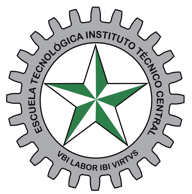 Escuela TecnológicaInstituto Técnico CentralREQUISITOS DEL CLIENTE Y/O PARTES INTERESADASCÓDIGO:   GDC-DO-01VERSIÓN:  1VIGENCIA: MARZO 29 DE 2019PÁGINA:     1 de 1PARTE INTERESADADESCRIPCIÓNNECESIDADES O EXPECTATIVASEGUIMIENTOPROCESOSApoyo en la elaboración o actualización y publicación de la documentación del sistema de gestión de calidad.Documentación actualizada y publicada oportunamente en el sitio web institucional.GDC-FO-03 Solicitud de generación, revisión, actualización o eliminación de un documento.GDC-FO-04Listado control de documentosCorreos enviados al encargado de la publicación en el sitio web.Verificación de publicación.PROCESOSAsesorías a líderes de proceso o equipos de trabajoAsesorías oportunas y pertinentes.GDC-FO-03 Solicitud de generación, revisión, actualización o eliminación de un documento.GDC-FO-04Listado control de documentosCorreos enviados al encargado de la publicación en el sitio web.Verificación de publicación.PROCESOSEvaluación del cumplimiento de requisitos por parte de los procesos en las auditorías internas.Objetividad en las auditorías internas.Auditores competentes.Informe de auditoría claro y socializado oportunamente.GCI-FO-05Informe de auditoríaRegistro de formación de auditores.CLASIF. CONFIDENCIALIDADIPBCLASIF. INTEGRIDADACLASIF. DISPONIBILIDAD1